Évaluation de calcul mental CM2, leçon CAL 6 Parties 21 à 24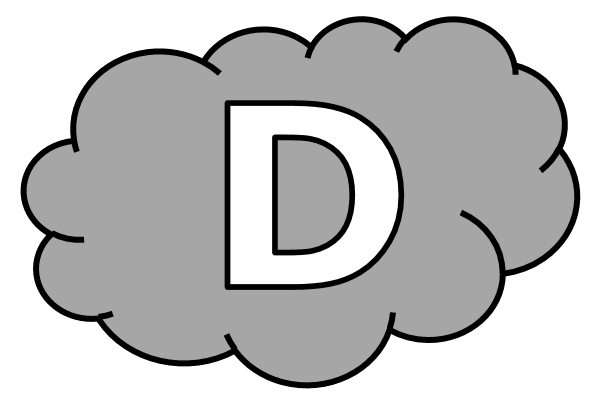 Écris seulement le résultat.CAL 6n°CompétenceScoreÉvaluationÉvaluationÉvaluationÉvaluationSignatureCAL 61Je sais multiplier ou diviser un entier par 10, 100, 1 000./5AARECANACAL 62Je connais les tables de multiplication de 0 à 9./5AARECANACAL 63Je sais multiplier par 5, par 50./5AARECANACAL 64Je sais multiplier par des multiples de 10, de 100./5AARECANAa)75 x 10 = .............3 000 ÷ 100 = .............102 x 100 = .............34 010 ÷ 10 = .............256 x 1 000 = .............b)9 x 4 = ...................8 x 3 = ...................5 x 9 = ...................9 x 6 = ...................4 x 7 = ...................c)22 x 5 = ...................8 x 50 = ...................140 x 5 = ..................20 x 50 = ..................46 x 5 = ...................d)16 x 20 = .............7 x 900 = .............20 x 80 = .............15 x 30 = .............4 x 600 = .............